                   Jūrmalas pilsētas bērnu un jauniešu atklātais čempionāts daudzcīņā 2020         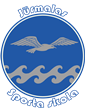 Jūrmalā, Jūrmalas pilsētas stadionā “Sloka”, Skolas ielā 5.								2020.gada 25.septembrī, plkst. 16.00 – 18.50.SACENSĪBU REZULTĀTIU10 Meitenes (2011.dz.g. un jaun.)U10  Zēni (2011.dz.g. un jaunāki)U12 Meitenes (2009-2010)U14 meitenes (2007.-2008.dz.g.)U14 zēni (2007.-2008.dz.g.)U16 jaunietes (2005.-2006.dz.g.)U16 jaunieši (2005.-2006.dz.g.)U18 jaunietes (2004.dz.g. un vec.)U18 jaunieši (2004.dz.g. un vec.)Sacensību galvenais tiesnesis											Andis AUSTRUPSVietaVārds, Uzvārds60m (sek.)PunktiTāllēk-šana (m)PunktiBumbiņasmešana     (m)Punkti200m (sek)PunktiKopvērtē-jums – punkti kopāDzimš.gadsTreneris1.Mikaela LAIVENIECE10,811.55211.61338,9282012.Muša A.2.Mare BIRZNIECE11,021.6917.31538,5192012.Muša A.3.Justīne STAFECKA11,531.41612.01242,63142011.Muša A.4.Emīlija AMEĻČENKO-PANASJUKA11,741.51310.37445,04152011.Muša A.5.Aļona MENDESA12,151.4355.01747,55222013.Muša A.6.Karolīna RIMŠA12,961.4546.50653,86222013.Muša A.7.Darja KULIKA14,571.35712.10156,67222012.P.TitovsVietaVārds, Uzvārds60m (sek.)PunktiTāllēk-šana (m)PunktiBumbiņasmešana     (m)Punkti200m (sek)PunktiKopvērtē-jums – punkti kopāDzimš.gadsTreneris1.Markuss PAIČS10,311.71123.76135,9142011.Muša A.2.Gatis FREIZAKS10,521.64212.65438,52102011.Muša A.3.Samuils MINCKOVSKIS11,331.58318.62242,93112013.Titovs P.4.Kristers GRABOVSKIS11,541.53415.90343,04152012.Titovs P.5.Ernests JANSONS11,951.47512.56545,46212013.Austrups A.6.Ralfs MAROTS12,061.45610.34645,35232012.Muša A.VietaVārds, Uzvārds60m (sek.)PunktiTāllēk-šana (m)PunktiBumbiņasmešana     (m)Punkti200m (sek)PunktiKopvērtē-jums – punkti kopāDzimš.gadsTreneris1.Keita PĻAVIŅA9,112.00226.01133,2262010.Čakova N.2.Diāna KLOVĀNE9,731.90324.26232,0192009.Muša A.3.Amēlija KOTĀNE9,222.14112.19733,33132009.Čakova N./ Austrups A.4.Jeļizaveta VISOCKA9,941.80414.13435,24162010.Titovs P.5.Kristīne ADUKOŅIS10,451.78522.46340,46192010.Muša A.6.Alise LAIVENIECE11,171.49812.73639,35262010.Muša A.7.Gabriela KLEVINSKA11,481.57713.46540,87272010.Muša A.8.Rūta LĪCĪTE10,961.59610.30841,38282010.Muša A.VietaVārds, Uzvārds60m (sek.)PunktiTāllēk-šana (m)PunktiBumbiņasmešana     (m)Punkti400m (sek)PunktiKopvērtē-jums – punkti kopāDzimš.gadsTreneris1.Dinara SOBOĻENKOVA8,714.64129.1321:10,10152007Titovs A.2.Marija ZAĻUMA9,13,53.653,529.9911:14,12102007.Muša A.3.Klaudija ĀBOLIŅA9,13,53.62518.8741:15,2315,52008.Titovs A.4.Sonora GAILĪTE9,023.70216.295DNF11202007.Muša A.5.Evelīna LUDĀNE9,353.653,514.4481:22,6420,52007.Muša A.6.Viktorija ŽUNDA9,663.30719.1331:34,57232008.Austrups A. 7.Nadežda FRANCKEVIČA10,3103.32614.6271:49,99322008.Austrups A.8.Jasmīna BIRZNIECE10,083.22813.1991:42,28332008.Muša A.9.Estere MARTINSONE9,872.821110.74121:24,65352008.Muša A.10.Elizabete SMIRNOVA10,293.15915.406DNF11352007.Austrups A.11.Megija STANKEVIČA10,4112.501212.01111:34,06402007.Austrups A.12.Estere ZARIŅA10,7122.911012.1710DNF11432007.Austrups A.VietaVārds, Uzvārds60m (sek.)PunktiTāllēk-šana (m)PunktiBumbiņasmešana     (m)Punkti400m (sek)PunktiKopvērtē-jums – punkti kopāDzimš.gadsTreneris1.Ralfijs Eduards NOVICKIS8,115.06130.7041:02,5172007.Muša A. 2.Ēriks HOMKA8,824.20236.0711:08,2272008.Muša A. 3.Patriks ORUPS8,934.18331.9721:10,53112007.Čakova N.4.Fricis Didzis ROZĪTIS9,043.75627.1351:11,84192007.Muša A.5.Kristaps  Toms RONIS9,364.00526.5361:17,55222008.Muša A.6.Timofejs VISOCKIS9,973.50731.9231:20,46232008.Titovs P.7.Eduards KOTĀNS9,154.08421.3171:21,67232007.Austrups A./Čakova N.8.Vladlens TIMOFEJEVS10,683.14817.7581:23.08322008.Titovs P.VietaVārds, Uzvārds60m (sek.)PunktiTāllēk-šana (m)PunktiBumbiņasmešana     (m)Punkti400m (sek)PunktiKopvērtē-jums – punkti kopāDzimš.gadsTreneris1.Līna LIEPA8,614.48122.1351:07,8182006.Muša A.2.Ketlīna KOHVA9,024.082,526.2621:11,528,52005.Muša A.3.Poļina MJASŅIKOVA9,334.082,522.3041:16,9312,52005.Muša A.4.Frīda BIRZNIECE9,643.424,523.2131:18,9415,52006.Muša A.5.Elizabete ŠTERNA10,563.34635.3011:27,56192006.Muša A.6.Anastasija SPIRINA10,053.424,517.9461:24,5520,52006.Titovs A.VietaVārds, Uzvārds60m (sek.)PunktiTāllēk-šana (m)PunktiBumbiņasmešana     (m)Punkti400m (sek)PunktiKopvērtē-jums – punkti kopāDzimš.gadsTreneris1.Denijs Mariuss MARTINSONS8,714.15137.4811:08,5142006.Muša A.2.Artūrs JANSONS10,223.66218.7821:30,6282005.Muša A.VietaVārds, Uzvārds60m (sek.)PunktiTāllēk-šana (m)PunktiBumbiņasmešana     (m)Punkti400m (sek)PunktiKopvērtē-jums – punkti kopāDzimš.gadsTreneris1.Dana ZAHAROVA8,114.61134.0131:06,1162004.Titovs P.2.Alise KUPŠE9,634.31236.6311:13,2282004.Austrups A.3.Elza BEKMANE8,724.26335.0021:16,43102004.Muša A.4.Laima MARKOVIČA10,143.04431.8141:30,04162003.Titovs P.VietaVārds, Uzvārds60m (sek.)PunktiTāllēk-šana (m)PunktiBumbiņasmešana     (m)Punkti400m (sek)PunktiKopvērtē-jums – punkti kopāDzimš.gadsTreneris1.Iļja KOROĻEVS8,314.20145.7111:13,0142004.Titovs P.2.Kirils STRODS8,923.48226.0221:31,2282002.Titovs P.3.Stas ŽDANOVSKISDNS31.54318.873DNS3122000.Titovs P.